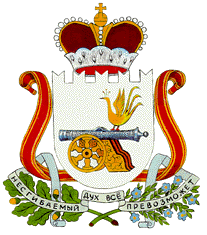 ИЗБИРАТЕЛЬНАЯ КОМИССИЯМУНИЦИПАЛЬНОГО ОБРАЗОВАНИЯ«МОНАСТЫРЩИНСКИЙ РАЙОН»СМОЛЕНСКОЙ ОБЛАСТИПОСТАНОВЛЕНИЕ17 июля 2014 года	№ 26О формах и порядке ведения организациями, осуществляющими выпуск средств массовой информации, отдельного учета объемов и стоимости бесплатной и платной печатной площади, платного эфирного времени предоставленных для проведения предвыборной агитации зарегистрированным кандидатам при проведении дополнительных выборов депутата Монастырщинского районного Совета депутатов Смоленской области пятого созыва по двухмандатному избирательному округу №2В соответствии с пунктом 8 статьи 50 Федерального закона от 12 июня     2002 года № 67-ФЗ «Об основных гарантиях избирательных прав и права на участие в референдуме граждан Российской Федерации» избирательная комиссия муниципального образования «Монастырщинский район» Смоленской областиПОСТАНОВИЛА:1. Утвердить формы ведения организациями, осуществляющими выпуск средств массовой информации, отдельного учета объемов и стоимости бесплатной и платной печатной площади, платного эфирного времени,  предоставленных для проведения предвыборной агитации зарегистрированным кандидатам при проведении дополнительных выборов депутата Монастырщинского районного Совета депутатов Смоленской области пятого созыва по двухмандатному избирательному округу №2 (приложения 1-3).2. Утвердить Порядок ведения организациями, осуществляющими выпуск средств массовой информации, отдельного учета объемов и стоимости бесплатной и платной печатной площади, платного эфирного времени предоставленных для проведения предвыборной агитации зарегистрированным кандидатам при проведении дополнительных выборов депутата Монастырщинского районного Совета депутатов Смоленской области пятого созыва по двухмандатному избирательному округу №2 (приложение 4). 3. Направить настоящее постановление в районную газету «Наша жизнь».Председатель комиссии                                               Е.Н.СкугареваСекретарь комиссии                                                    И.И.СуховейПриложение 1СВОДНЫЕ СВЕДЕНИЯ об объемах бесплатной печатной площади, предоставленной  редакцией  __________________________________                                                                                                                                                                                                                     (наименование  редакции периодического печатного издания)зарегистрированным кандидатам  на дополнительных выборах депутата Монастырщинского районного Совета депутатов Смоленской области пятого созыва по двухмандатному избирательному округу №2                                                                                                                                 по состоянию на «_____»   ___________2014 годаСВОДНЫЕ СВЕДЕНИЯ об объемах и стоимости платной печатной площади, предоставленной  редакцией  __________________________________                                                                                                                                                                                                                     (наименование  редакции периодического печатного издания)зарегистрированным кандидатам  на дополнительных выборах депутата Монастырщинского районного Совета депутатов Смоленской области пятого созыва по двухмандатному избирательному округу №2                                                                                                                                 по состоянию на «_____»   ___________2014  годаСВОДНЫЕ СВЕДЕНИЯ об объемах и стоимости платного эфирного времени, предоставленного __________________________________                                                                                                                                                                                        (наименование  организации телерадиовещания)зарегистрированным кандидатам  на дополнительных выборах депутата Монастырщинского районного Совета депутатов Смоленской области пятого созыва по двухмандатному избирательному округу №2                                                                                                                                                                                                                                      по состоянию на «_____»   ___________2014 годаПриложение №4к Постановлению избирательной комиссии муниципального образования «Монастырщинский район»Смоленской области№  26 от 17.07. 2014гПорядок ведения организациями, осуществляющими выпуск средств массовой информации, отдельного учета объемов и стоимости бесплатной и платной печатной площади, платного эфирного времени, предоставленных для проведения предвыборной агитации зарегистрированным кандидатам по дополнительным выборам депутата Монастырщинского районного Совета депутатов Смоленской области пятого созыва по двухмандатному избирательному округу №2Общие положенияВ соответствии с пунктом 8 статьи 50 Федерального закона от 12 июня 2002 года № 67-ФЗ «Об основных гарантиях избирательных прав и права на участие в референдуме граждан Российской Федерации» организации, осуществляющие выпуск средств массовой информации, обязаны вести отдельный учет объемов и стоимости печатной площади и эфирного времени, предоставленных для проведения предвыборной агитации. Указанный учет ведется в течение периода проведения предвыборной агитации в периодических печатных изданиях  и на каналах организаций телерадиовещания по мере фактического предоставления печатной площади, эфирного времени зарегистрированным кандидатам в депутаты Монастырщинского районного Совета депутатов Смоленской области пятого созыва по двухмандатному избирательному округу №2 (далее также – кандидаты).Данные этого учета предоставляются в избирательную комиссию муниципального образования «Монастырщинский район» Смоленской области не позднее чем через 10 дней со дня голосования.Все сведения должны быть подписаны руководителем организации телерадиовещания, редакции периодического печатного издания и главным бухгалтером.1 . Порядок заполнения редакциями периодических печатных изданий  сведений об отдельном учете и стоимости печатной площади Порядок заполнения Сводных сведений об объемах и стоимости бесплатной печатной площади предоставленной кандидатам в период избирательной кампании по дополнительным выборам депутата Монастырщинского районного Совета депутатов Смоленской области пятого созыва по двухмандатному избирательному округу №2 заполняются в следующем порядке:  1.1. Вносится отдельно объем бесплатной печатной площади, предоставленной кандидату по каждой форме предвыборной агитации.1.2. Подсчитывается общее количество печатной площади, предоставленной каждому кандидату. 1.3. Подсчитывается, сколько всего в период проведения предвыборной агитации  было предоставлено редакцией периодического печатного издания бесплатной печатной площади фактически.14. Объем фактически предоставленной бесплатной печатной площади определяется  исключительно в квадратных сантиметрах.Пример заполнения приложения №1: Аналогичен порядок заполнения Сводных сведений об объемах и стоимости платной печатной площади, предоставленной кандидатам в период избирательной кампании по дополнительным выборам депутата Монастырщинского районного Совета депутатов Смоленской области пятого созыва по двухмандатному избирательному округу №2.Пример заполнения приложения № 2 2. Порядок  заполнения организациями телерадиовещания сведений об отдельном учете  и стоимости эфирного времениСводные сведения об объемах и стоимости платного эфирного времени предоставленного кандидатам в период избирательной кампании по по дополнительным выборам депутата Монастырщинского районного Совета депутатов Смоленской области пятого созыва по двухмандатному избирательному округу №2 заполняются в следующем порядке:  2.1. Вносится отдельно объем платного эфирного времени, предоставленный каждому кандидату по каждой форме предвыборной агитации.Формами предвыборной агитации могут быть дебаты, дискуссия, «круглый стол», выступление, аудиоролик, интервью, и иные не запрещенные законом формы.2.2. Подсчитывается общее количество платного эфирного времени, предоставленного каждому кандидату. 2.3. Подсчитывается, сколько всего в период проведения предвыборной агитации было предоставлено организацией телерадиовещания платного эфирного времени фактически.Пример заполнения приложения № 3: к Постановлению избирательной комиссии муниципального образования «Монастырщинский район»Смоленской области№  26 от 17.07. 2014г.№п/пФ.И.О. зарегистрированного кандидата Дата опубликования предвыборного агитационного материала и номер периодического печатного изданияНазвание предвыборного агитационного материалаОбъем фактически предоставленной печатной площади(в  кв. см.)Тираж(экз.)Дата заключения  и номер договораИтогоВсегоГлавный редактор (руководитель редакции периодического печатного издания) _______________(инициалы, фамилия, дата)                (подпись)Главный бухгалтер МП_______________(инициалы, фамилия, дата)                (подпись)             Приложение 2к Постановлению избирательной комиссии муниципального образования «Монастырщинский район»Смоленской области№  26 от 17.07. 2014г№п/пФ.И.О. зарегистрированного кандидата Дата опубликования,  название предвыборного агитационного материала и номер периодического печатного изданияОбъем фактически предоставленной печатной площади(в  кв. см.)Стоимость фактически предоставленной печатной площади(в руб.)Тираж(экз.)Наименование плательщика, его банковские реквизитыДокумент, подтверждающий оплату (дата, номер платежного поручения)Основания платежа (дата заключения  и номер договора, номер счета)ИтогоВсегоГлавный редактор (руководитель редакции периодического печатного издания)_______________(инициалы, фамилия, дата)                (подпись)Главный бухгалтер МП_______________(инициалы, фамилия, дата)                (подпись)№ п/пФ.И.О. зарегистрированного кандидата Форма предвыборной агитации,дата и время выхода в эфир Объем фактически предоставленного эфирного времени(мин. сек.)Стоимость фактически предоставленного эфирного времени(в руб.)Наименование плательщика, его банковские реквизитыДокумент, подтверждающий оплату (дата, номер платежного поручения)Основания платежа (дата заключения  и номер договора, номер счета)ИтогоВсегоРуководитель организации телерадиовещания_______________(инициалы, фамилия, дата)                (подпись)Главный бухгалтер организации телерадиовещанияМП_______________(инициалы, фамилия, дата)                (подпись)№п/пФ.И.О. зарегистрированного кандидата Дата опубликования предвыборного агитационного материала и номер периодического печатного изданияНазвание предвыборного агитационного материалаОбъем фактически предоставленной печатной площади(в  кв. см.)Тираж(экз.)Дата заключения  и номер договора12345671.Кандидатов Кандидат Кандидатович30.08.2014№ 267Статья «Мы с вами!»4017000Договор от  13.08.2013№ 26, пункт 161.Кандидатов Кандидат Кандидатович03.09.2014№ 269Статья «Ради избирателей»4017000Договор от 13.08.2013№ 26, пункт 16Итого--80--2.2.Итого--80--Всего--80--№п/пФ.И.О. зарегистрированного кандидата, наименование избирательного объединения, зарегистрировавшего список кандидатов по единому избирательному округуДата опубли-кования,  название пред-выборного агитационного материала и номер периодичес-кого печатного изданияОбъем факти-чески предос-тавлен-ной печат-ной площа-ди(в  кв. см.)Стои-мость факти-чески предос-тавлен-ной печат-ной площа-ди(в руб).Тираж(экз.)Наименование плательщика, его банковские реквизитыДокумент, подтвержда-ющий оплату (дата, номер платежного поручения)Основания платежа (дата заключения  и номер договора, номер счета)1.Кандидатов Кандидат КандидатовичСтатья «Мы с вами!» 30.08.2014№ 2678040 00017 000Кандидатов Кандидат Кандидатович, лицевой счет №____ в Смоленском отделении № 8609 ОАО «Сбербанк России»25.08.2014№ 33Договор от 13.08.2014№ 26, пункт 161.Кандидатов Кандидат КандидатовичСтатья «Ради избирателей»03.09.2014№ 2698040 00017 000Кандидатов Кандидат Кандидатович, лицевой счет №____ в Смоленском отделении № 8609 ОАО «Сбербанк России»25.08.2014№ 33Договор от 13.08.2014№ 26, пункт 16Итого-16080 00034 000----2.2.Всего-16080 00034 000---Итого-16080 00034 000---№п/пФ.И.О. зарегистрированного кандидатаФорма предвыбо-ной агитации, дата и время выхода в эфирОбъем фактически предостав-ленного эфирного времени(мин. сек.)Стоимость фактически предостав-ленного эфирного времени(в руб.)Наименование плательщика, его банковские реквизитыДокумент, подтвержда-ющий оплату (дата, номер платежного поручения)Основание платежа (дата заключения и номер договора, номер счета)123456781.Кандидатов Кандидат Кандидатовичдебаты 30.08.201414. 30-14.344 мин. 00 сек.80 000Кандидатов Кандидат Кандидатович, лицевой счет №____ в Смоленском отделении № 8609 ОАО «Сбербанк России»25.08.2014№ 33Договор от 13.08.2014№ 16, пункт 161.Кандидатов Кандидат Кандидатовичаудиоролик31.08.201413.00-13.022  мин. 00сек.40 000Кандидатов Кандидат Кандидатович, лицевой счет №____ в Смоленском отделении № 8609 ОАО «Сбербанк России»25.08.2014№ 33Договор от 13.08.2014№ 16, пункт 16Итого-6 мин. 00 сек.120 000---2Итого-6 мин. 00 сек.120 000---Всего-6 мин. 00 сек.120 000--